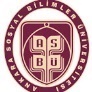 ANKARA SOSYAL BİLİMLER ÜNİVERSİTESİ REKTÖRLÜĞÜÖĞRENCİ İŞLERİ DAİRE BAŞKANLIĞINAÜniversitenizin ………………………………Fakültesi…………………………programına Uluslararası öğrenci kapsamında kabul edilerek kayıt işlemim tamamlanmıştır. Kayıt esnasında istenen ancak teslim edemediğim aşağıda belirttiğim evrakları dönem sonuna kadar getirmediğim takdirde kaydımın silinmesini açık rızamla taahhüt eder;Gereğini bilgilerinize arz ederim.…………………………………………………..…………………………………………………..……………………………………………………………………………………………………………………………………………………………..Tarih      	:	İmza        	:Ad-Soyad	:								E-mail Adresi	:								Telefon Numarası :RECTORATE OF SOCIAL SCIENCES UNIVERSITY OF ANKARATO STUDENT AFFAIRS DEPARTMENTMy enrollment process has been completed by accepting the ……………………………… Faculty of your university within the scope of international students to …………………………. It undertakes with my express consent that my registration will be deleted if I do not bring the following documents requested during the registration but cannot be submitted by the end of the term;I hereby submit to your information.1. …………………………………………………..2. …………………………………………………..3. ……………………………………………………4. ……………………………………………………5. ……………………………………………………Date       :Signature:Name-Surname:E-mail Address:                                                                                           Telephone Number: